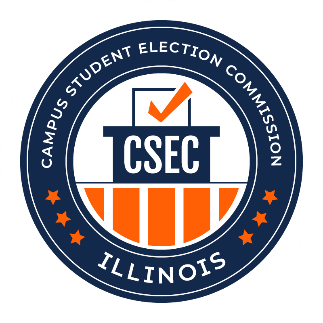 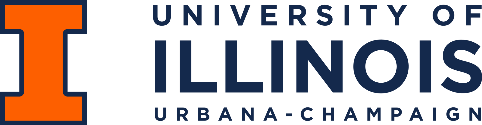 Campus Student Election Commission RSO Endorsement FormThe Election Code provides rules and regulations around the endorsement of candidates by Registered Student Organizations. Those regulations can be found in § 7.26 - § 7.31 of the Election Code, which can be accessed on our website (https://studentelections.illinois.edu). Any questions about the Election Code or this form should be directed to the Commission at studentelections@illinois.edu. Complete this entire form. For every individual endorsement, the candidate must submit an individual form. Once completed, email this form to the CSEC at studentelections@illinois.edu. Failure to submit an endorsement form for an endorsement may result in the application of sanctions as described in § 10.16 of the Election Code.Additionally, signing below indicates that, to the best of your ability, you have certified that the general membership or board of your organization is in favor of this endorsement. In lieu of a written signature, electronic signatures are accepted.Signature of the president of the endorsing RSOSignature of the candidate(s) or designated slate treasurerName of candidate(s) or slateEmail of candidates(s) or slateName of endorsing RSOEmail of endorsing RSOName of the RSO’s presidentEmail of the RSO’s presidentAdditional Information?Date of endorsement